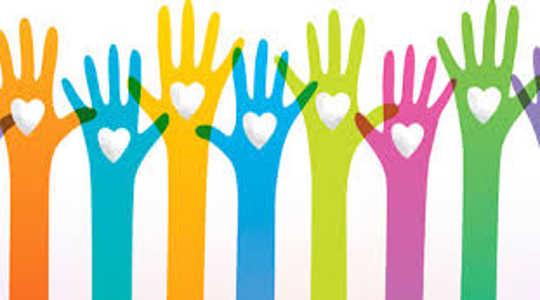 Jacki Carter Young People Who Care Award 2021Due Friday, April 9th, 2021Sponsored by the Queen Anne's County Council for Children and Youth and Community Partnerships for Children and FamiliesAre you a community change-maker? If you have time, energy and a unique idea that you think would have a positive impact on your community, then apply for the Jacki Carter Young People Who Care Award.Who can apply? Young people who want to create a positive change in their community through volunteer and service projects. We are looking for creative, respectful and caring young people interested in implementing a youth-led project to meet the needs of others. Applications are open to middle and high school students. At least two winners will be selected.What is our goal? To recognize youth who are and want to be community change-makers and help them in their mission to help others.What to keep in mind:• Applicants must be middle or high school students and no older than 18 at the time of the volunteer project. Applicants younger than 13 must have a parent/guardian or project mentor help them prepare and submit the application.• Applicants must reside in Queen Anne's County or target Queen Anne's County with their service project.• Applicants must have a project mentor and a sponsoring organization that with accept the award funds for the applicant and work with them to use the funds. Please contact the Young People Who Care Award Committee if assistance is needed in locating a sponsoring organization.• Applicants may apply for an idea they have for a new project or for funds to enhance a project they have already implemented.• Applicants may apply for up to $500. Previous applicants and recipients are welcome to apply again.• Submit a signed parent/guardian permission form if under 18 years old.• The volunteer/service project must take place and be completed within a year (12 months) of the award.• Committee mentors will be appointed to each award recipient for guidance and communication during the project timeline.• We are excited to share your project with media and other organizations.Application process:• A completed application includes the application form, budget, project timeline and signed permission form (if under 18 years old). The application can be found online at www.communitypartnerships.info.  Please contact us  if you need a paper copy.• Applications are due by 4:30 p.m. Friday, April 9th, 2021. Please send all applications and necessary information to the Department of Community Services, Jacki Carter Young People Who Care Award, Attn: Kelly Huber, 104 Powell St., Centreville, MD 21617 or email to Angela Price at editor.price@gmail.com . • Members of the Jacki Carter Young People Who Care Award Committee will meet to review and select recipients. Project leader and project leader's parent/guardian(s) will be notified by Friday, May 7th, 2021.For more information, contact award Committee Chair Angela Price, 443-239-0218 or editor.price@gmail.com .  